Секция № 1.План работы методической секции учителей иностранного  языка.Тема: «Модернизация муниципальной системы образования: день сегодняшний, среднесрочная и долгосрочная перспективы»Руководитель РМО: Привороцкая Елена ГеннадьевнаМесто проведения: кабинет №  16  (III этаж).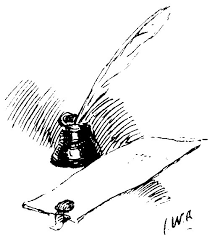 №Наименование мероприятияОтветственный1.- Приветствие. План  работы секции.Привороцкая Елена ГеннадьевнаМОУ «Турочакская СОШ»1.Новый формат подготовки к ЕГЭ. Из опыта работы.Капишникова Ирина АлексеевнаМОУ «Турочакская  СОШ»2.Обзор и анализ УМК по английскому языку для начальной школы.    Чахно Наталья АнатольевнаМОУ «Турочакская   СОШ»3.Системно-деятельностный подход.Кайгородова Ирина АнатольевнаМОУ «Турочакская СОШ»;4.Мастер-класс«Формирование УУД на уроках английского языка».(Для работы необходимо иметь ручки и листочки)Пупышева Наталья АлександровнаМОУ «Иогачская  СОШ»5.Работа РМО: Анализ  и  план работы  МО на 2015-2016 уч.г.  Привороцкая Елена ГеннадьевнаМОУ «Турочакская СОШ»8.Разное